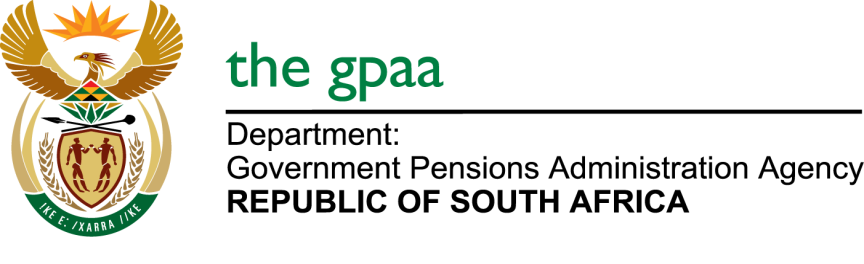 CLOSING DATE: 18 DECEMBER 2018CRM STRATEGY BID (GPAA 16/2018)NAME OF BIDDERSAbovax (Pty) LtdAccenture DeloitteMarang ConsultingNtiyiso ConsultingLA Bourgeois